-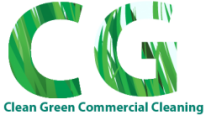 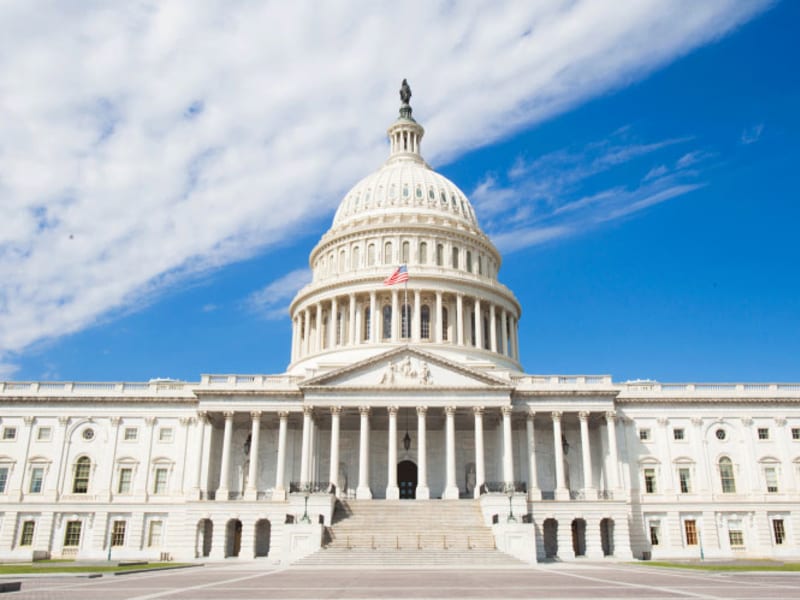 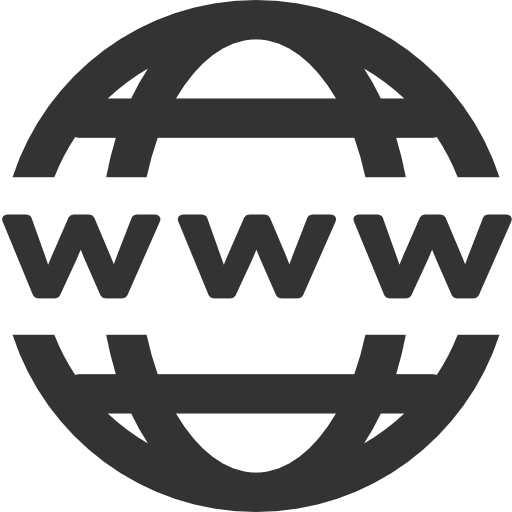 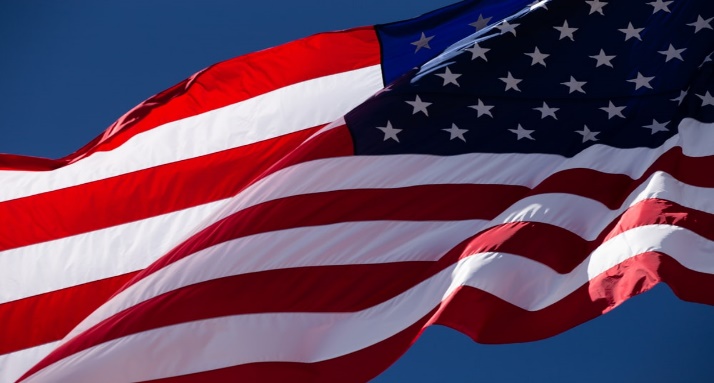 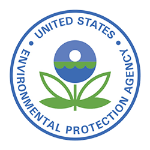 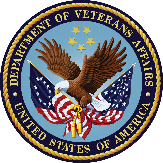 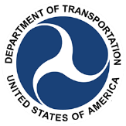 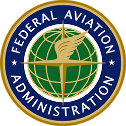 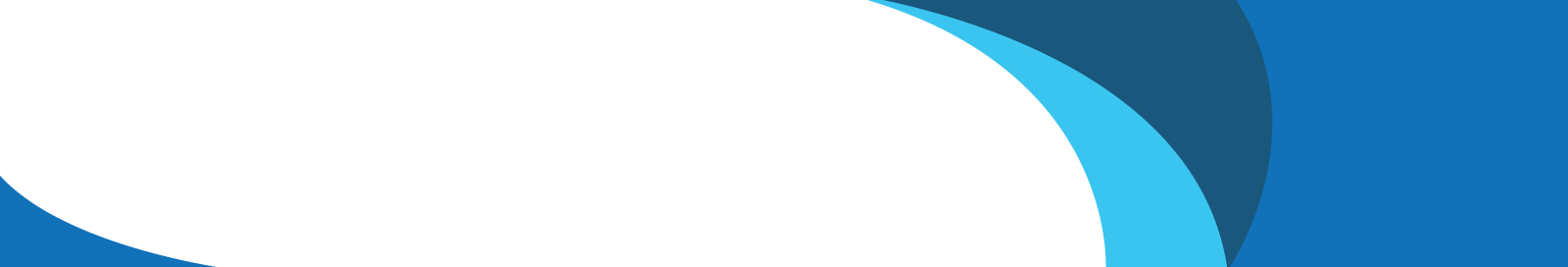 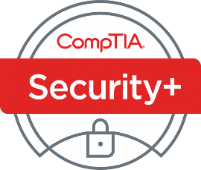 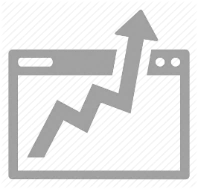 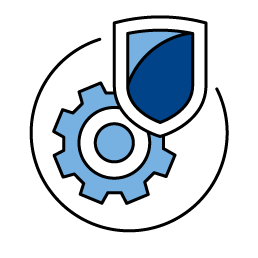 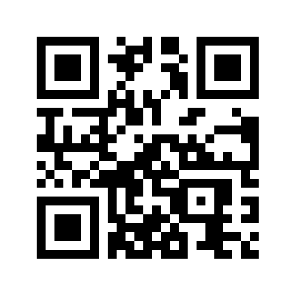 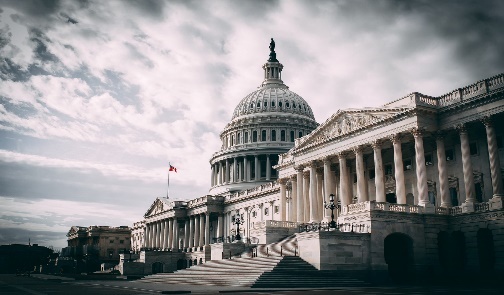 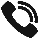 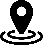 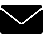 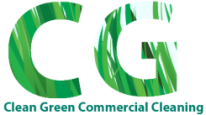 